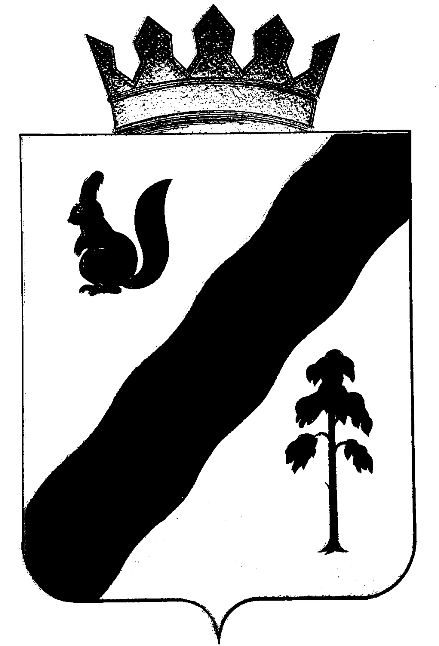 ПОСТАНОВЛЕНИЕАДМИНИСТРАЦИИ ГАЙНСКОГО МУНИЦИПАЛЬНОГО ОКРУГАПЕРМСКОГО КРАЯО создании комиссии по рассмотрению вопроса об упразднении населенных пунктов МО «Гайнский муниципальный округ»В соответствии с Федеральным законом Российской Федерации от 06.10.2003 №131-ФЗ «Об общих принципах организации местного самоуправления в Российской Федерации», статьей 12 закона Пермской области от 28.02.1996 №416-67 «Об административно-территориальном устройстве Пермского края», на основании Положения об администрации МО «МО «Гайнский муниципальный округ»», утвержденного решением Думы МО «МО «Гайнский муниципальный округ»» от 14.02.2020 №44,администрация МО «МО «Гайнский муниципальный округ»» ПОСТАНОВЛЯЕТ:1. Создать Комиссию по рассмотрению вопроса об упразднении населенных пунктов МО «МО «Гайнский муниципальный округ»» (далее – Комиссия).2. Утвердить прилагаемое:2.1. Положение о комиссии по рассмотрению вопроса об упразднении населенных пунктов МО «МО «Гайнский муниципальный округ»». 2.2. Утвердить прилагаемый состав Комиссии.2.3. Утвердить План мероприятий по упразднению населенных пунктов МО «МО «Гайнский муниципальный округ»».3. Настоящее постановление вступает в силу со дня подписания, подлежит официальному опубликованию на официальном сайте МО «МО «Гайнский муниципальный округ»» Пермского края www.gainy.ru.4. Контроль за исполнением постановления оставляю за собой. Глава муниципального округа – глава администрации Гайнскогомуниципального округа                                                                   Е.Г. Шалгинских                                                                    УТВЕРЖДЕНО                                                                              постановлением администрацииГайнского муниципального округа                                                                              от 17.04.2020 № 150Положениео комиссии по рассмотрению вопроса об упразднениинаселенных пунктов МО «МО «Гайнский муниципальный округ»» Общие положенияНастоящее Положение определяет функции и порядок деятельности комиссии по рассмотрению вопроса упразднения населенных пунктов МО «МО «Гайнский муниципальный округ»».Упразднение населенных пунктов МО «Гайнский муниципальный округ» проводится в целях благоприятных экономических, финансовых и организационных условий для эффективного решения вопросов местного самоуправления.Комиссия в своей деятельности руководствуется нормативными правовыми актами Российской Федерации, Пермского края, муниципальными правовыми актами МО «Гайнский муниципальный округ», а также настоящим Положением.Комиссия по рассмотрению вопроса упразднения населенных пунктов МО «Гайнский муниципальный округ» (далее – Комиссия) создается правовым актом администрации Гайнского муниципального округа и является временным коллегиальным органом при Администрации Гайнского муниципального округа до окончания работ по упразднению населенных пунктов МО «Гайнский муниципальный округ».Раздел 2. Функции Комиссии.На Комиссию возлагаются следующие функции:подготовка материалов, содержащих сведения о фактическом состоянии упраздняемых населенных пунктов;подготовка обоснования экономической эффективности упразднения населенных пунктов;мотивированный вывод отсутствия оснований для восстановления в ближайшие годы населенного пункта, планируемого к упразднению.Раздел 3. Права КомиссииКомиссия имеет право:Запрашивать и получать в установленном порядке от органов государственной власти Российской Федерации и Пермского края, органов местного самоуправления, иных организаций документы и информацию по вопросам, относящимся к компетенции Комиссии;Проводить опрос населения по вопросу упразднения населенных пунктов МО «Гайнский муниципальный округ». Раздел 4. Цели и результаты деятельности КомиссииОсновной целью Комиссии является подготовка обоснования решения об упразднении отдельного населенного пункта, а также материалов, необходимых для упразднения населенного пункта, фактически прекратившего свое существование.Результатами деятельности Комиссии является:проведение осмотра и обследования населенного пункта, подлежащего упразднению, оформление актов осмотра и обследования указанного населенного пункта;получение информации от уполномоченных органов о наличии на территории зарегистрированных граждан и прав на недвижимое имущество;проведение опроса граждан по вопросу упразднения населенного пункта, входящего в территорию МО «Гайнский муниципальный округ»;публикация в средствах массовой информации сообщения о предстоящем упразднении населенного пункта МО «Гайнский муниципальный округ»;рассмотрение заявлений, предложений и замечаний, касающихся упразднения населенного пункта МО «Гайнский муниципальный округ»;подготовка обоснования целесообразности упразднения населенного пункта с заключением его экономической эффективности, прогнозе социально-экономических и иных последствий упразднения населенного пункта;составление картографических материалов.Раздел 5. Обязанности КомиссииОбязанностями Комиссии являются:обеспечение соблюдения прав граждан и организаций при обсуждении вопроса упразднения населенного пункта МО «Гайнский муниципальный округ»;рассмотрение данного вопроса на заседании представительного органа МО «Гайнский муниципальный округ» и подготовка проекта решения по инициируемому вопросу;сбор и формирование материалов по упразднению населенного пункта;обеспечение направления документов в исполнительный орган государственной власти Пермского края, уполномоченный в сфере административно-территориального устройства Пермского края.Раздел 6. Организация работы Комиссии Комиссия состоит из председателя, заместителя председателя и иных членов Комиссии. Комиссию возглавляет Председатель Комиссии. Председатель Комиссии:осуществляет руководство деятельностью Комиссии, определяет повестку дня, сроки и порядок рассмотрения вопросов на ее заседаниях;инициирует проведение заседаний Комиссии;ведет заседания Комиссии;подписывает Протоколы заседаний Комиссий, выписки из протоколов и другие документы, касающиеся исполнения полномочий Комиссии;осуществляет иные действия, необходимые для организации надлежащей деятельности Комиссии.В случае отсутствия председателя Комиссии руководство деятельностью Комиссии осуществляет заместитель председателя.Члены Комиссии:знакомятся с материалами, поступающими в Комиссию;участвуют в заседаниях Комиссии лично.В случае отсутствия члена Комиссии (в том числе по причинам болезни, отпуска, командировки) участие в заседании Комиссии возлагается на лицо, исполняющее его обязанности.Секретарь комиссии:формирует повестки дня заседаний;рассылает уведомления о проведении заседаний и материалы к заседаниям Комиссии;обеспечивает членов Комиссии информацией, связанной с работой Комиссии;ведет протоколы заседаний Комиссий;выполняет иные организационно-технические функции по поручению председателя Комиссии.Секретарь Комиссии участвует в заседаниях Комиссии без права голоса.Деятельность Комиссии осуществляется в форме заседаний, в том числе с выездом на территорию упраздняемого населенного пункта.Комиссия правомочна принимать решения, отнесенные к ее компетенции, если на заседании присутствует не менее половины ее членов. При равенстве голосов решающим является голос председателя Комиссии.Решения Комиссии оформляются протоколом, который подписывается председательствующим, секретарем Комиссии, а также всеми присутствующими и проголосовавшими членами Комиссии.Председатель, заместитель председателя и иные члены Комиссии имеют право изложить свое особое мнение, которое секретарь обязан приложить к протоколу, о чем делается соответствующая отметка в протоколе.Акт осмотра и обследования упраздняемого населенного пункта составляется на основании протокола и подписывается председателем, членами Комиссии и секретарем Комиссии.Копия протокола направляется всем членам Комиссии в 3-дневный срок со дня его подписания.Заседание комиссии проводится по мере необходимости по подготовке документации по упразднению населенного пункта МО «МО «Гайнский муниципальный округ»».                                                                                         УТВЕРЖДЕН                                                                              постановлением администрацииГайнского муниципального округа                                                                              от 17.04.2020 № 150Состав Комиссиипо рассмотрению вопроса об упразднении населенных пунктовМО «МО «Гайнский муниципальный округ»»                                                                        УТВЕРЖДЕН                                                                              постановлением администрацииГайнского муниципального округа                                                                              от 17.04.2020 № 150Планмероприятий по упразднению населенных пунктовМО «Гайнский муниципальный округ»   17.04.2020№150Шалгинских Елизавета ГеннадьевнаГлава муниципального округа – глава администрации Гайнского муниципального округа, председатель КомиссииЗакиров Владимир АликовичИ.о. заместителя главы округа по строительству, ЖКХ и общественной безопасности, заместитель председателя КомиссииКивилева Анна ЭдуардовнаГлавный специалист – архитектор округа, секретарь Комиссиичлены комиссииМизева Наталья ИльиничнаНачальник финансового управленияГирева Ольга Васильевна Заведующий организационно-правовым отделомМазунина Наталья АлександровнаЗаведующий территориальным отделомГагарина Ольга НаиловнаЗаведующий отделом экономикиКовалев Илья АлександровичПредседатель Думы Гайнского муниципального округаПетров Игорь МихайловичЗаведующий сектором имущественных и земельных отношенийЛунегова Ольга СергеевнаГлавный специалист по имущественным отношениям№ п/пНаименование мероприятийСрок Ответственные лица12341Создание комиссии, положения по упразднению населенных пунктовдо 16.04.2020Отдел экономики2Получение официальной информации о зарегистрированных гражданах и правах на недвижимое имущество на территории упраздняемых населенных пунктовдо 15.06.2020Отдел экономики, сектор имущественных и земельных отношений3Осмотр и обследование населенных пунктов, подлежащих упразднению. Подготовка актов осмотра и обследования до 01.07.2020Комиссия по вопросу упразднения населенных пунктов МО «Гайнский муниципальный округ»4Организация опроса граждан по вопросу упразднения населенных пунктовдо 15.07.2020Отдел экономики5Подготовка информационного сообщения, опубликование в газете «Наше Время», на официальном сайте Администрации Гайнского муниципального округа в сети «Интернет» www.gainy.ruдо 15.07.2020Отдел экономики6Подготовка сводной информации на основе учета мнения населениядо 10.08.2020Отдел экономики, отдел развития инфраструктуры7Подготовка заключения об экономической эффективности упразднения населенных пунктовдо 17.08.2020Отдел экономики, отдел развития инфраструктуры, финансовое управление8Подготовка проекта Решения представительного органа Гайнского муниципального округадо 21.08.2020Отдел экономики9Обеспечение принятия представительным органом Гайнского муниципального округа Решения о целесообразности упразднения населенных пунктовдо 31.08.2020Дума Гайнского муниципального округа10Обеспечение формирования и направления в исполнительный орган государственной власти Пермского края, уполномоченный в сфере административно-территориального устройства Пермского края, материалов, необходимых для обоснования проекта закона Пермского края об упразднении населенного пунктадо 10.09.2020Отдел экономики, отдел развития инфраструктуры,  Дума Гайнского муниципального округа